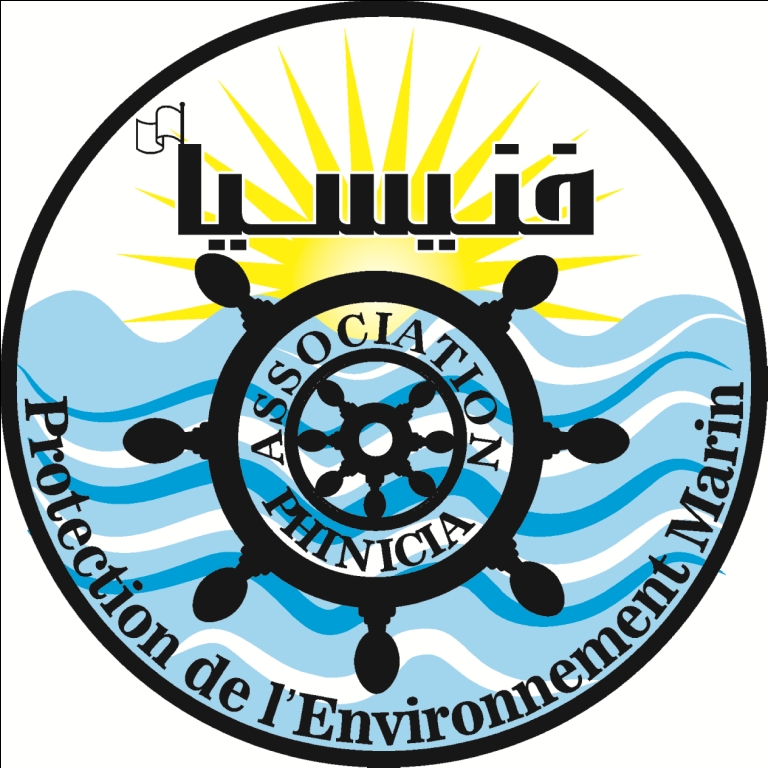 I RUTA DE LA MEMORIA CARTAGENA-ORAN DEL 4 AL 7 SEPTIEMBRESOLICITUD DE INSCRIPCIÓNNOMBRE DEL BARCO ................................................................... Nº DE VELA...........................................CLUB.........................................................................................................................ARMADOR/RESPONSABLE(RTC103(e))...........................................................................DIRECCIÓN ..............................................................................C. P. ............. POBLACIÓN .................................................................. PROVINCIA…..........................................................PAÍS........................................TELÉFONOS.................................................................FAX ............................................ E-MAIL ......................................................CERTIFICADO RI DE TRIPULACION COMPLETA:Spm_m ........................................... PUBLICIDAD: SI..........NO ...........MARCA DEL BARCO Y MODELO CALADO ....................... MANGA ........................ ESLORA...................... COLOR ........................................PATRÓN .................................................................................DIRECCIÓN .......................................................... CIUDAD............................CP: ....................... PAÍS ........................TELÉFONO ..................................CONTACTO EN TIERRANOMBRE:...................................................................................................................DIRECCIÓN:...............................................................................................................TELÉFONO:................................................................................................................INFORMACIÓN COMPLEMENTARIAMATRÍCULA:....................................... TELÉFONO MÓVIL A BORDO(1): ............................TELÉFONO MÓVIL A BORDO(2): ............................TELÉFONO MÓVIL A BORDO(3): ............................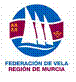 DECLARACIÓN DE RESPONSABILIDADEn Cartagena, a            de  Agosto de 2014NOMBRE LICENCIA TELÉFONODECLARO:Que conozco los Reglamentos Deportivos que rigen en la I RUTA DE LA MEMORIA, en la que voy a participar.Que conozco y cumplo con la normativa de Seguridad de la ISAF exigida (4ª Categoría).Que acepto someterme al Reglamento de Regatas a Vela de la ISAF, Prescripciones de la RFEV, Anuncio de Regata e Instrucciones de Regata, así como admito las penalizaciones que me puedan ser impuestas y otras acciones que puedan tomarse al amparo de tales reglas, supeditadas a las apelaciones y revisiones en ellas previstas, como decisiones definitivas en cualquiera de los asuntos relativos a aquellas reglas, aceptando no someter ninguna de ellas al conocimiento de juzgado o tribunal alguno.Declaro expresamente que el barco descrito posee toda su documentación, incluidos certificados, en perfecto orden y a disposición de las autoridades competentes, y tal como prescribe el Anuncio de Regata, declaro poseer seguro de responsabilidad civil y daños a terceros por valor de 305.000.-€, con cobertura específica para daños ocasionados en regata. De igual forma declaro conocer las Reglamentaciones Locales de Marina.Reconozco que, tal y como indica la regla 4 del RRV, es de mi exclusiva responsabilidad decidir si tomo o no la salida o si continuo en regata, y acepto no someter a juzgado alguno cualquier asunto relativo a tal decisión y a sus consecuencias.Declaro que acepto y asumo cualquier responsabilidad que pudiera derivarse de la construcción de mi barco y de su equipamiento, de sus condiciones de seguridad, del cumplimiento de todas las disposiciones dadas tanto por las Autoridades de Marina de España, como por las Autoridades Civiles, Deportivas y de cuanto pueda acaecer a causa de no cumplir estrictamente cuanto está establecido.Por todo ello, eximo a la Organización de la Regata, y a sus colaboradores y Comités de Regata, de ser consecuencia de la participación de mi barco en la Regata, informando asimismo a mi tripulación documento así firmado.Firma del Patrón: .....................................................................................D.N.I./PASAPORTE: ................................................................................Documentación que se acompaña:* Fotocopia del Certificado de Medición* Fotocopia del Certificado de Habitabilidad* Fotocopia de las Licencias Federativas de la tripulación* Autorización de la RFEV de exhibición de publicidadCartagena, a _____de  Agosto de 2014Patrón23456789101112131415